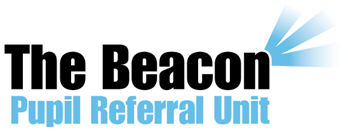 Job Description – Class TeacherThe class teacher is directly responsible to the Headteacher.The basic duties of a class teacher are outlined in the latest School Teachers’ Pay and Conditions DocumentS/he shall maintain a good understanding of whole unit curriculum, assessment and pastoral policiesAll teaching staff will be part of the unit’s appraisal scheme. The Headteacher will set agreed targets for the year. The Headteacher will monitor and review performance, including classroom teaching. The Demonstrating high standards of personal integrity, loyalty, discretion and professionalismPrepare and plan work in accordance with schemes of work and national curriculum requirementsTake account of children’s prior levels of attainment and progress and use them to set future targetsProviding clear structures for lessons maintaining pace, motivation and challengeIdentifying SEN or very able pupilsMaking effective use of assessment and ensure coverage of programmes of studySetting tasks which challenge pupils and ensure high levels of interestMaintaining discipline in accordance with the unit’s procedures and encouraging good progress with regard to punctuality, behaviour and standards of workTo be confident and competent using technology to support teaching and learningEnsure learning environment is stimulating and supportive of teaching and learningUse effective questioning, listen carefully to pupils, give attention to errors and misconceptionsEnsure pupils acquire and consolidate knowledge, skills and understanding appropriate to the subject taughtEvaluate own teaching critically to improve effectivenessEnsure the effective and efficient deployment of classroom supportHave lead responsibility for a subject or aspect of the unit’s work and develop plans which identify clear targets and success criteria for its development and/or maintenanceContribute to the whole unit’s planning activitiesAssess how well learning objectives have been achieved and use them to improve specific aspects of teachingMark and monitor pupils’ work and set targets for progressAssess and record pupils’ progress systematically and keep records to ensure work is understood , monitor strengths and weaknesses, inform planning and recognise the level at which the pupil is achievingUndertake assessment of students as requested by unit proceduresEnsure pupils acquire and consolidate knowledge, skills and understanding appropriate to the subject taughtPrepare and present informative reports to parentsEvaluate own teaching critically to improve effectivenessEnsure the effective and efficient deployment of classroom supportHave lead responsibility for a subject or aspect of the unit’s work and develop plans which identify clear targets and success criteria for its development and/or maintenanceContribute to the whole unit’s planning activitiesWhilst the main duties and responsibilities of the post are set out above, each individual task to be undertaken has not been identified. Teachers will be expected to comply with any reasonable request from their line manager to undertake work related to teaching and learning that is not specified within this job description and which is commensurate with the level of the post.This job description may be amended at any time following discussion between the Head Teacher and member of staff, and will be reviewed annuallyWorking with the Headteacher to lead, motivate, support, challenge and develop all staff to secure continual improvement including her own professional developmentTo lead Teaching Assistants in Performance Appraisal and training developmentTo lead a curriculum areaSupport the identification of, and disseminate the most effective teaching approaches for pupils with SENCollect and interpret specialist assessment data on SEN to inform practiceWork with pupils, class teacher and key stage managers to ensure realistic and challenging expectations of pupils with SENMonitor the use of resources, teaching activities and target setting and develop and maintain a recording system for progress of pupils with SENAchieve constructive working relationships and establish opportunities for the SENCO, support assistants and other teachers to review the needs, progress and targets of pupils with SENProvide regular information to Senior Leadership Team (SLT) and the Management Committee on the effectiveness of SEN provision and outcomesAdvise and contribute to all aspects of SEN training to ensure the professional development of staffCore responsibilitiesMonitoring, Assessment, Recording and ReportingLeading and Managing StaffSpecific DutiesTeaching and LearningLeading and Managing Staff